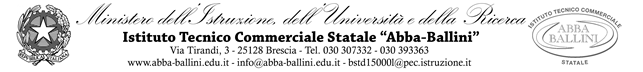 	VERBALE DELLE OPERAZIONI DI VOTO E SCRUTINIO PER L’ELEZIONE DEI RAPPRESENTANTI DI CLASSE  -COMPONENTE GENITORI-   CLASSE ......A.S. 2020-2021Il giorno 20 del mese di ottobre dell’anno 2020, alle ore 17:00, regolarmente convocata con circolare n.49/21-09-2020, si  è riunita a distanza, mediante  invito in Hangouts Meet creato dal coordinatore,  prof. ….. , l’assemblea dei Genitori della classe sopraindicata, presieduta da un Genitore, per procedere all’esame della situazione di classe e alla elezione dei rappresentanti  del consiglio di classe, secondo le disposizioni contenute nella vigente normativa O.M. 215 del 16/07/1991 e successive modificazioni.Il coordinatore di classe prof. …, dopo aver delineato il profilo scolastico generale della classe,  illustra ed espone la composizione e le competenze del Consiglio e, in particolare, ricorda che tutti i Genitori sono candidabili come rappresentanti di classe; ogni Genitore è elettore e può essere candidato al tempo stesso; i rappresentanti da eleggere sono due per classe; si può esprimere una sola preferenza indicando il cognome sulla scheda predisposta;non si può votare per delega, dato che il voto ha sempre carattere personale. In situazione di parità di voti si seguirà il criterio del sorteggio;i Genitori di più alunni iscritti a classi diverse, hanno diritto di votare e di essere eletti in quelle classi;le elezioni avvengono con il sistema proporzionale;se più elettori hanno ricevuto lo stesso numero di voti si procede con sorteggio. Alle ore 17:15 al termine dell’assemblea, i genitori individuano un presidente nella persona di …………………………. e  il docente coordinatore lascia la stanza virtuale per consentire ai Genitori un confronto finalizzato ad esprimere le candidature per il ruolo di rappresentante di classe. I Genitori procedono autonomamente nella discussione assembleare da cui emergono i seguenti aspetti: ……………..Votazioni Alle h. 17:30 il docente coordinatore rientra nella stanza virtuale per supportare i genitori nella fase successiva di voto e  contemporaneamente si insedia il seggio elettorale della classe costituito dai seguenti membri:Presidente ___________________________________________  (Cognome e Nome Genitore)Scrutinatori __________________________________________  (Cognome e Nome Genitore)		___________________________________________  (Cognome e Nome Genitore)Viene individuato il segretario nella persona del genitore ...Le operazioni di voto avvengono con l’utilizzo del Token (codice casuale per votare) che è stato distribuito ai figli (2 Token per ogni alunno). Tutti i genitori hanno diritto di voto e possono esercitarlo anche se non hanno partecipato all’assemblea di classe. Il voto avviene tramite accesso al link presente sul sito della scuola nell’area Indagini  online tra le 17.30 e le 17.50, inserendo il codice contenuto nel Token che ogni genitore ha ricevuto dal proprio figlio. I genitori che non avessero ricevuto il Token entro il 17/10/2020, a causa dell’assenza del proprio figlio, lo hanno potuto richiedere a ufficio.didattica@abba-ballini.edu.it nelle giornate del 19 e del 20 ottobre entro le ore 16.00. La segretezza del voto è garantita dalla causalità di assegnazione del codice Token. Vengono espletate le operazioni di voto in presenza del docente coordinatore.Scrutinio Al termine delle votazioni e del tempo a disposizione in cui il seggio rimane aperto, l’esito è trasmesso in allegato a email dal docente del Team digitale di riferimento, prof. …,  al docente coordinatore, prof.   …,  per  effettuare lo scrutinio.I risultati sono i seguenti:numero dei votanti accertatirisultato dello spoglio In base alle votazioni effettuate sono  dichiarati eletti i seguenti Genitori rappresentanti della classe sopra indicata:____________________________________        con voti _______________________________________________        con voti ___________Il verbale delle operazioni di voto letto, approvato e sottoscritto con firma autografa sostituita a mezzo stampa alla presenza di testimoni sarà caricato, auspicabilmente, a cura del coordinatore nella sezione dedicata ai genitori  della  pagina Elezioni Collegiali del sito della Scuola.                  Il Segretario                                                                                           Il Presidente         ----------------------------				 	                      ---------------------------Classe ( es 1A AFM)Elettori iscritti -n. genitori- Votanti%............Classe (es 1A AFM)Totale votantiVoti  validiSchede biancheSchede nulleTotale schede..................